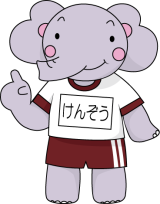 ●ポータルサイトは不特定多数の方が閲覧します。個人情報などの提供には十分ご注意ください。●写真、資料等の掲載につきましては、事前に関係者にサイトへの掲載が可能かをご確認ください。個人情報保護の観点で本人の同意がないもの、個人が特定されるものは除いていただきますようお願いします。また、こちらで修正させていただくこともあります。●ご提出いただいても掲載しない場合がございますのでご了承ください。事業名団体名地域（支部）名実施日（開始日）　　　年　　　月　　　日実施日（終了日）　　　年　　　月　　　日実施場所実施件数　　　　　件対象者参加人数　　　　　人内容内容事業内容○を付けてください。講演会･研修会･セミナー　大会　イベント　広報･啓発活動　実践活動　調査研究　その他（　　　　　　　）行動指標項目○を付けてください。健康チェック　からだ　　食　　こころ　たばこアルコール　　歯　　危機時の健康対策開催区分　○を付けてください。主催　共催　後援　その他その他・気をつけた点・うまくいったポイント・今後広く県民に発信していきたいこと・今後の活動など※１今後の活動で開催チラシ・募集チラシ等があれば紙媒体またはデータでお送りください。添付資料※２当日の資料、次第、レシピ等があれば紙媒体またはデータでお送りください。画像（実施風景等）様子の分かる写真、開催チラシ、資料など※３実施の様子が分かる写真（最大5枚まで）があれば写真またはデータでお送りください。